ПОЛОЖЕНИЕ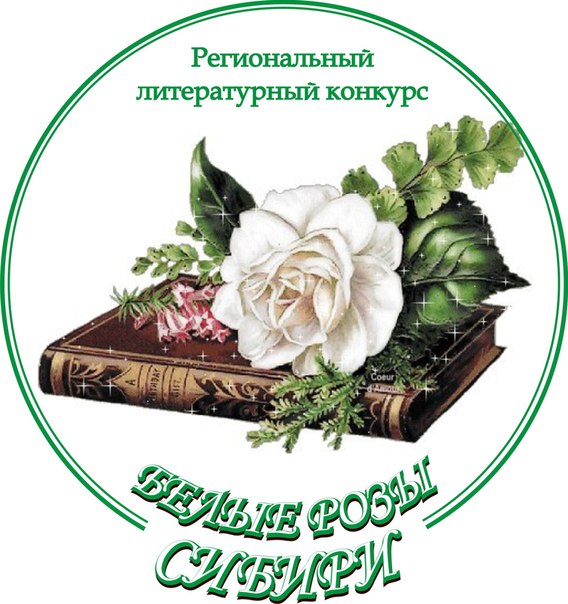 о проведенииТРЕТЬЕГО РЕГИОНАЛЬНОГО  ЛИТЕРАТУРНОГО                                                                                                                                                                                                                                                         КОНКУРСА        «Белые розы Сибири»    Настоящее положение определяет основные цели, порядок, особенности проведения конкурса «Белые розы Сибири» -3. Учредителем и организатором конкурса является:Новосибирский городской литературно-патриотический клуб    «Наследие», руководитель Самсонова О.Д.(далее – Организатор)Организатор формирует Организационный комитет конкурса (далее – Оргкомитет) Оргкомитет обеспечивает:-равные условия для всех участников конкурса;-широкую гласность проведения конкурса;-организацию чествования победителей;-освещение в средствах массовой информации итогов Конкурса.Организатор формирует Конкурсную комиссию, которая выполняет функцию жюри на первом (отборочном) этапе конкурса.При подведении финальных итогов конкурса из членов Оргкомитета с привлечением профессиональных экспертов формируется Экспертный Совет, который определяет окончательных победителей Конкурса.    Конкурс проводится при поддержке:Новосибирской областной юношеской библиотеки;ООО «Общество книголюбов» г. Новосибирска;Благотворительного фонда развития самобытных искусств г. Новосибирска;  Фонда по увековечиванию памяти Владимира Высоцкого;Литературно-художественного портала «Жарки Сибирские»; Сибирского культурного центра «Сибирь безбрежная».    Цель конкурса:    Пробуждение морально-нравственного, гражданского и патриотического самосознания сибиряков через собственное литературное творчество.    Задачи конкурса:- Отдать долг уважения многонациональному советскому народу.- Привлечь внимание к незаслуженно забытым именам и страницам истории России и СССР.- Способствовать возрождению идеалов добра, любви, самоотверженного труда и верного служения на благо Отечества.- Показать богатство, красоту, чистоту и глубину русского языка.- Выявить новые, прежде всего – сибирские - литературные таланты, - Дать возможность авторам из глубинки представить свои произведения читателям, литературоведам, издателям.Условия проведения конкурсаВ конкурсе могут принимать участие авторы, пишущие на русском языке.            Место проживания и гражданство значения не имеют.             Возраст участников не ограничивается.Тематика представленных на Конкурс произведений должна соответствовать целям и задачам Конкурса.Для участия в Конкурсе необходимо заполнить заявку (форма прилагается) с предоставлением данных об авторе (они необходимы для быстрой обратной связи, оперативной передачи информации, получения сведений о географии Конкурса). Сведения гарантированно не будут переданы третьим лицам.Участник конкурса имеет право подать заявку на участие и представить работы в нескольких номинациях по собственному выбору (не более 1 в одной номинации). ТРЕБОВАНИЯ  к конкурсным работам:                                                Не более одного произведения от одного автора в каждой номинации.     Не более 2 листов формата А-4 на одно стихотворное произведение.Не более 5 листов формата А-4 на одно прозаическое произведение.Шрифт – Calibri, размер – 14.Конкурсные работы: не редактируются без ведома автора, не публикуются без ведома автора.   .Номинации (темы) конкурса «Белые розы Сибири» - 3:                   ПАТРИОТИЧЕСКИЙ БЛОК:1.Мой адрес – Советский Союз. - стихи и проза о реалиях советской жизни, ценностях того времени, дружбе между народами.2. Еще болит Чернобыльская рана… - посвящения 30-летию со дня трагических событий на ЧАЭС.	3. Герои Родины моей.	 - посвящение настоящим героям России ВСЕХ ВРЕМЕН, всех народностей.4. Кровавый оттенок цветных революций. - сознание и оценка в творчестве современных политических событий.СОЦИАЛЬНО-НРАВСТВЕННЫЙ БЛОК:5. Живи, моя Земля, моя планета! - экологическая тема, тема природы планеты Земля.6.Уходит Прекрасная Дама.	- о смене ценностей в обществе.7.На окраине жизни. - стихи и проза о жизни «маргиналов»: людей, «выпавших» из жизни общества.8.Золото времён. - поэтах и поэзии, о литературном наследии России, о гражданской позиции автора в творчестве.     ХУДОЖЕСТВЕННО-ЭСТЕТИЧЕСКИЙ БЛОК:     9.Журавли и синицы. - нелегком выборе судьбы, о превратностях любви и семейных    отношений.    10.Ад и рай – это две половинки души. - философская поэзия на разные темы,      рассуждения о жизни, о судьбе, о душе, о чувствах.    11.Альма-матер.	- стихи и проза о студенческой жизни, студенческий фольклор и     творчество самих студентов.     12.Дети 21-го века.- детская номинация, стихи и проза детей  на свободную тему.По указанным номинациям (темам) принимаются произведения в форме: стихотворения или поэмы, песенного текста,рассказа, новеллы,эссе, статьи, сочинения-рассуждения.притчи, сказки, легенды,басни.         Критерии оценки:   соответствие теме номинации;   мастерство владения литературным словом;эмоциональность, глубина мысли и чувства;   гармоничное сочетание нравственной и литературной ценностей произведения;  индивидуальный авторский стиль.Сроки проведения конкурса «Белые розы Сибири»:С  6 марта 2016 г. по 16 октября 2016 г. С 2016 года конкурс проводится в несколько этапов:- Первый этап: Прием заявок на участие и произведений на конкурс с 6 марта 2016 года по 6 сентября 2016 года по электронному адресу: volyagunya1970@mail.ru , справки по телефону: 8-953-802-9113 (Ольга Дмитриевна)- Второй (отборочный) этап: с 6 сентября по 6 октября 2016 Оргкомитетом с привлечением специалистов отбирается до 10 лучших финальных стихотворений в каждой номинации и отправляется в Экспертный Совет.- Третий (финальный) этап: с 6 октября по 16 октября 2016 года Экспертным Советом отбирается 3 дипломанта из представленных работ (в каждой номинации) и выявляется ГРАН-ПРИ.Объявление итогов конкурса и церемония награждения пройдут16 октября 2016 года в 12-00.Место проведения финального этапа и награждения будет сообщено дополнительно, не позднее 6 сентября 2016 года   Оргкомитет конкурса.Самсонова Ольга Дмитриевна, председатель Оргкомитета конкурса,  руководитель Новосибирского городского литературно-патриотического клуба «Наследие», преподаватель русского языка и литературы МБОУ СОШ № 169 г.Новосибирска.Лазарчук Зоя Евгеньевна, заместитель руководителя Новосибирского городского литературно-патриотического клуба «Наследие», редактор учебной и научной литературы НГУЭУ.Манн Татьяна Евгеньевна –руководитель отдела молодежных программ Новосибирской областной юношеской библиотеки.